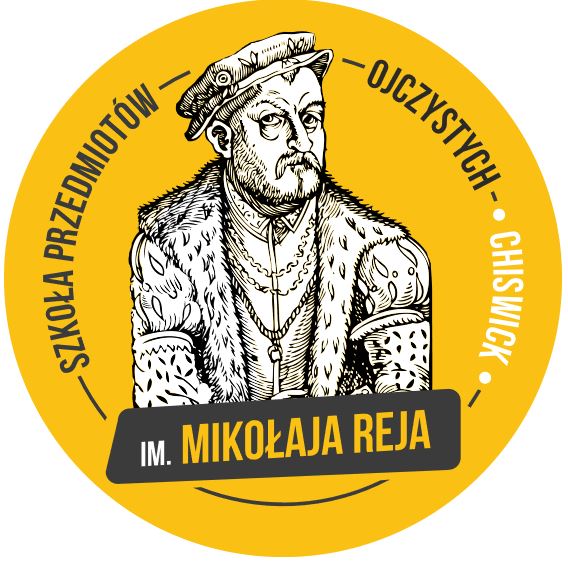 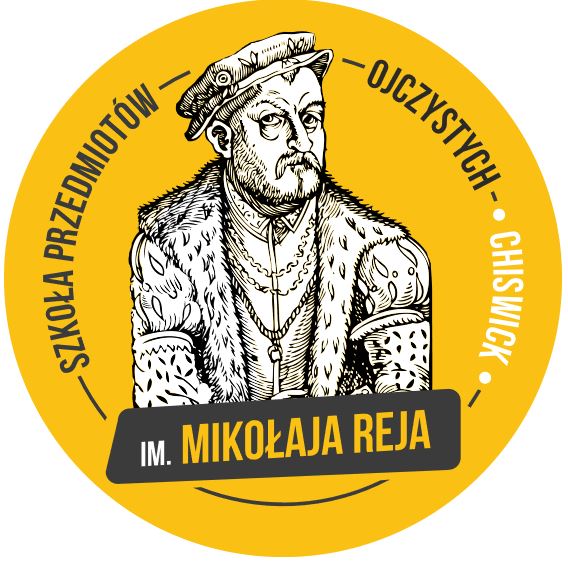 Formularz Rejestracyjny/ Student Registration FormLegitymacje uczniowskie /Student identity cardsPhotographs ConsentAt Szkoła Przedmiotów Ojczystych Im. Mikołaja Reja, we sometimes take photographs of pupils in the school and at events pupils attend.  We use these photos on the school website and Facebook page, for internal displays and anniversary booklets.  At no point are children identified with names or surnames.We would like your consent to take photographs of your child and use them in the ways described below If you are not happy with us to do this, that’s no problem – we will accommodate your preferences.Please tick the relevant box(es) below and return this form to school:I am happy for the school to take photographs of my childI am happy for the photos of my child to be used on the school website, no mention will be made of the child’s name.I am happy for photos of my child to be used on the school Facebook page, no mention will be made of the child’s name.I am happy for photos of my child to be used for internal displays and in anniversary booklets, no mention will be made of the child’s name.__________________________________________________________________________________I am NOT happy for the school to take or use photos of my child.__________________________________________________________________________________If you change your mind, you can let us know by emailing administracja@psmrej.orgDane Dziecka                                            Child’s DetailsDane Dziecka                                            Child’s DetailsDane Dziecka                                            Child’s DetailsNazwiskoSurname ImionaFornamesKlasaClass Adres Address Adres Address Adres Address Kod pocztowyPostcodeGmina BoroughGmina BoroughData urodzenia Date of birthMiasto i kraj urodzenia Town and country of birthMiasto i kraj urodzenia Town and country of birthNazwa i adres angielskiej szkoły dzieckaName and address of child’s English schoolNazwa i adres angielskiej szkoły dzieckaName and address of child’s English schoolNazwa i adres angielskiej szkoły dzieckaName and address of child’s English schoolGłówny OpiekunMain GuardianDrugi OpiekunSecond GuardianImię i nazwiskoName and SurnameNumer telefonu domowegoHome telefon numerNumer telefonu komórkowegoMobile phone number Adres emailowyEmail address Imię, nazwisko, telefon zaufanej osoby, z którą można się skontaktować w razie potrzeby Name, address, telephone number of alternative emergency contactImię, nazwisko, telefon zaufanej osoby, z którą można się skontaktować w razie potrzeby Name, address, telephone number of alternative emergency contactImię, nazwisko, telefon zaufanej osoby, z którą można się skontaktować w razie potrzeby Name, address, telephone number of alternative emergency contactNazwisko i adres lekarza ogólnego dzieckaName and address of child’s GPDodatkowe informacje, które szkoła powinna znać w razie wypadku (np, uczulenia, choroby) Any other information which the school should be aware of (e.g. medical conditions, allergies)Deklaracja Przyjmujemy do wiadomości, że szkoła może przechowywać dane osobowe wyżej wymienionego dziecka, łącznie z poufnymi informacjami zdrowotnymi, i wyrażamy zgodę na wykorzystanie powyższych danych w ramach zapewnienia bezpieczeństwa i ochrony zdrowia dziecka. Zapoznaliśmy się ze szkolną polisą o ochronie danych osobowych i udzielamy zgody na przetwarzanie danych osobowych dziecka w zakresie wymienionym w polisie. Zapoznaliśmy się z regulaminem szkoły i zobowiązujemy się do niego stosować. https://psmrej.org/regulamin-przeciwpozarowy/DeclarationWe understand that the school may obtain, process and hold personal information about our child, including sensitive information such as medical details, and we consent to this for the purposes of assessment and, if a place is later offered, in order to safeguard and promote the welfare of the child. We have read the school’s Personal Data Consent form and give consent for my child’s personal data to be included in material produced for the purposes listed therein. We have read the school’s Regulations and agree to be bound by them.Deklaracja Przyjmujemy do wiadomości, że szkoła może przechowywać dane osobowe wyżej wymienionego dziecka, łącznie z poufnymi informacjami zdrowotnymi, i wyrażamy zgodę na wykorzystanie powyższych danych w ramach zapewnienia bezpieczeństwa i ochrony zdrowia dziecka. Zapoznaliśmy się ze szkolną polisą o ochronie danych osobowych i udzielamy zgody na przetwarzanie danych osobowych dziecka w zakresie wymienionym w polisie. Zapoznaliśmy się z regulaminem szkoły i zobowiązujemy się do niego stosować. https://psmrej.org/regulamin-przeciwpozarowy/DeclarationWe understand that the school may obtain, process and hold personal information about our child, including sensitive information such as medical details, and we consent to this for the purposes of assessment and, if a place is later offered, in order to safeguard and promote the welfare of the child. We have read the school’s Personal Data Consent form and give consent for my child’s personal data to be included in material produced for the purposes listed therein. We have read the school’s Regulations and agree to be bound by them.Podpis    Signature Data      Date